การควบคุมเอกสารคุณภาพประวัติการแก้ไข									จำนวน          หน้ามาตรฐานที่ 2 การติดเชื้อที่สำคัญในโรงพยาบาลวัตถุประสงค์ เพื่อป้องกันการติดเชื้อที่สำคัญในโรงพยาบาล คำนิยามการติดเชื้อที่สำคัญในโรงพยาบาลตามบริบทของโรงพยาบาลแม่ลาน ได้แก่1.การติดเชื้อระบบทางเดินปัสสาวะ(Catheter-Assosiated Urinary Tract Infection,CAUTI) ต้องมีอาการหรืออาการแสดง ครบถ้วนตามเกณฑ์ 3 ข้อ ดังนี้1.) ผู้ป่วยมีการคาสายสวนปัสสาวะมา มากกว่า 2 วันปฏิทินหรือหลังจากถอดสายสวนภายใน 2 วัน 2.) มีอาการ อย่างน้อย 1 ข้อ    2.1) ไข้ BT > 38.0 ๐c    2.2) กดเจ็บบริเวณหัวเหน่าโดยไม่มีสาเหตุอื่น    2.3) ปวดหลังหรือกดเจ็บบริเวณ Costovertebral angle โดยไม่มีสาเหตุอื่น    2.4) ปวดปัสสาวะเฉียบพลัน (urinary urgency)     2.5) ปัสสาวะบ่อย (urinary frequency)             2.6) ปัสสาวะแสบขัด (dysuria)หมายเหตุ 2.4-2.6 พิจารณาในรายที่หลังถอดสายสวนปัสสาวะเท่านั้น3) ผลการตรวจทางห้องปฏิบัติการ ถ้าพบเชื้อ (WBC ใน UA >10 )  ให้ส่ง U/C ไม่เกิน 2 ชนิด โดยเชื้อแบคทีเรียอย่างน้อย 1 ชนิดมีจำนวน > 105 CFU/ml2.การติดเชื้อทางหลอดเลือดดำ หมายถึง การเกิดหลอดเลิอดดำอักเสบ (Phlebitis) มีการคาเข็มที่มากกว่า 1 วันหรือ 24 ชั่วโมง และจัดอยู่ในระดับที่ 3 , 4 และ 5  โดย  ระดับ 3 คือ เจ็บและแดงรอบรอยเข็มและเส้นเลือดดำเป็นลำแข็งยาวน้อยกว่า 3 นิ้ว ระดับ 4 คือ เจ็บและแดงรอบรอยเข็มและเส้นเลือดดำเป็นลำแข็งยาวมากกว่า 3 นิ้ว  ระดับ 5 คือ มีอาการของระดับ 4และหลอดเลือดดำตีบตันจนสารน้ำไหลผ่านไม่ได้ โดยการวินิจฉัยการติดเชื้อระบบทางเดินปัสสาวะ และการเกิดหลอดเลือดดำอักเสบจะต้องถูกวินิจฉัยโดยแพทย์เท่านั้น            มาตรการป้องกันการติดเชื้อที่สำคัญในโรงพยาบาล ล้างมือตาม 7 ขั้นตอน 5 momentสวม PPE ตามกิจกรรมการป้องกัน Phlebitis3.1 ปฏิบัติตามหลัก Aseptic technique ในการให้สารน้ำทางหลอดเลือดดำ ตามเอกสารแนบ WI3.2 มีระบบ IVF round ทุก 4 ชั่วโมง พร้อมกับใบตรวจสอบการประเมิน Phlebitis ในผู้ป่วย และให้คำแนะนำแก่ผู้ป่วยและญาติ ในการสังเกตอาการ บวม แดง ร้อน บริเวณตำแหน่งให้สารน้ำ3.3 กำหนดเกณฑ์ผู้ป่วยที่ใช้ Infusion pump และติดพลาสเตอร์ Tegaderm film    - เด็กอายุต่ำกว่า 5 ปี    - กลุ่มยา High alert drug    - ผู้สูงอายุมากกว่า 60 ปีทุกราย3.4 เปลี่ยนตำแหน่ง IVF / HL และ set  IVF  ทุก 4วัน3.5 ให้คำแนะนำผู้ป่วยหลังจำหน่ายและหลัง off IVF 48 ชั่วโมง หากมีอาการปวด บวม แดง ร้อน บริเวณที่ให้สารน้ำ ให้กลับมาที่รพ. หรือโทรศัพท์ติดต่อการป้องกัน CAUTI4.1 ปฏิบัติตามแนวทางการป้องกันการติดเชื้อที่ระบบทางเดินปัสสาวะ ตามเอกสารแนบ WI     - การเลือกผู้ป่วย     - การเตรียมอุปกรณ์     - วิธีการสวนปัสสาวะ     - คำแนะนำและการดูแลสายสวนปัสสาวะ     - การเปลี่ยนสายสวนปัสสาวะและถุงรองรับปัสสาวะหัวหน้างานนิเทศติดตามหน้างาน ,IC สุ่มนิเทศหน้างาน เดือนละ 1 ครั้ง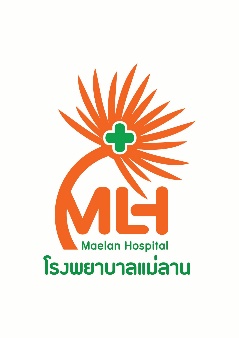 ระเบียบปฏิบัติ(System Procedure) ระเบียบปฏิบัติ(System Procedure) จำนวน........2…หน้า....เรื่อง  แนวทางปฏิบัติ มาตรฐานจำเป็น 9 ข้อ(มาตรฐานที่ 2 การติดเชื้อที่สำคัญในโรงพยาบาล )หน่วยงานที่ใช้ หน่วยงาน OPD,ER,LR,IPD,ทีม ICหน่วยงานที่ใช้ หน่วยงาน OPD,ER,LR,IPD,ทีม ICรหัสเอกสาร LED-QM-001-00วันที่เริ่มใช้  8 พฤศจิกายน 2565วันที่เริ่มใช้  8 พฤศจิกายน 2565 หน่วยงาน/ทีม :   ทีมนำคุณภาพโรงพยาบาล หน่วยงาน/ทีม :   ทีมนำคุณภาพโรงพยาบาลผู้จัดทำ :           (  พว.ธัญลักษณ์ ศรีสุวรรณ์)                                                  ตำแหน่ง  ICNผู้จัดทำ :           (  พว.ธัญลักษณ์ ศรีสุวรรณ์)                                                  ตำแหน่ง  ICNผู้ทบทวน    ………………………………………….                      (  พว.กรองกาญจน์  นันทวิสุทธิ์  )                                                   ตำแหน่ง :  เลขานุการทีมนำคุณภาพโรงพยาบาลผู้ทบทวน    ………………………………………….                      (  พว.กรองกาญจน์  นันทวิสุทธิ์  )                                                   ตำแหน่ง :  เลขานุการทีมนำคุณภาพโรงพยาบาลผู้อนุมัติ :        …………………………………;                 (นพ.อับดุลย์มะรุสดี ศิริกุล )                                 ตำแหน่ง   ผู้อำนวยการโรงพยาบาลแม่ลานผู้อนุมัติ :        …………………………………;                 (นพ.อับดุลย์มะรุสดี ศิริกุล )                                 ตำแหน่ง   ผู้อำนวยการโรงพยาบาลแม่ลานครั้งที่วันที่ประกาศใช้รายละเอียดเลขหน้า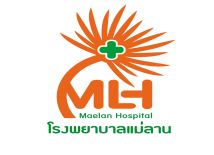 ระเบียบปฏิบัติ (System Procedure)เลขหน้า     1  / 2เรื่อง  แนวทางปฏิบัติ มาตรฐานจำเป็น 9 ข้อ(มาตรฐานที่ 2 การติดเชื้อที่สำคัญในโรงพยาบาล )รหัสเอกสาร LED-QM-001-00ระเบียบปฏิบัติ (System Procedure)เลขหน้า     2  / 2เรื่อง  แนวทางปฏิบัติ มาตรฐานจำเป็น 9 ข้อ(มาตรฐานที่ 2 การติดเชื้อที่สำคัญในโรงพยาบาล )รหัสเอกสาร LED-QM-001-00